МУНИЦИПАЛЬНОЕ БЮДЖЕТНОЕ ОБЩЕОБРАЗОВАТЕЛЬНОЕ УЧРЕЖДЕНИЕ«СРЕДНЯЯ ОБЩЕОБРАЗОВАТЕЛЬНАЯ ШКОЛА № 50»XIX специализированная выставка-ярмарка«ОБРАЗОВАНИЕ. КАРЬЕРА»номинация: «Инновации в образовании»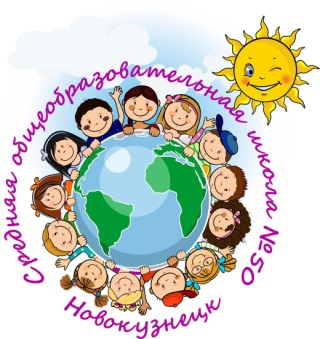 СОДЕРЖАНИЕПАСПОРТ ДЕТСКОГО ОБЩЕСТВЕНОГО ОБЪЕДИНЕНИЯПЛАН РАБОТЫ ОБЪЕДИНЕНИЯ НА УЧЕБНЫЙ ГОДМуниципальное бюджетное общеобразовательное учреждение«Средняя общеобразовательная школа № 50»УТВЕРЖДАЮ:					Программа принятаДиректор 						на педагогическомМБОУ «СОШ №50»					совете МБОУ «СОШ №50»_________А.В. Шелегина				Протокол № 1«30» августа 2016 г.					от «30» августа 2016 г.Приказ № 292Программа согласованас зам. директора по УВР__________ Назарова Н.А.« 29» августа 2016 г.Программа рассмотрена на методическом объединении учителей  математики и информатикиПротокол № 1от «29» августа 2016 г.Рабочая программа курса внеурочной деятельности по общеинтеллектуальному направлению(направление развития личности)Информационный дизайн событий(наименование программы)для 5,6 классовСоставители  программы: учителя МБОУ «СОШ № 50»Абрамова Н.М.Кроха Н.В.(ФИО)Новокузнецк, 2016ПОЯСНИТЕЛЬНАЯ ЗАПИСКАРабочая программа курса внеурочной деятельности «Информационный дизайн событий» разработана на основе требований ФГОС ООО к структуре рабочих программ курсов внеурочной деятельности, на основе требований к результатам освоения основной образовательной программы основного общего образования МБОУ «СОШ № 50».Организация внеурочной деятельности учащихся является актуальной на любом этапе школьного образования, особое значение она приобретает на уровне основного общего образования, при переходе детей в подростковый возраст.В Федеральном государственном образовательном стандарте основного общего образования организации внеурочной деятельности учащихся уделяется особое внимание, определено пространство и время в образовательной деятельности. Воспитание не должно быть сведено к проведению мероприятий, отделено от деятельности ребенка в школе, семье, в группе одноклассников, от социального окружения, от получения важной информации и жизненных навыков. Воспитание не должно быть изолировано от мира взрослых, мира старших детей.Реализуя Федеральный государственный стандарт основного общего образования, программа внеурочной деятельности направлена на удовлетворение запросов детей и родителей, призвана не нарушать механизмы воспитания - сохранять и развивать связи между поколениями, растить уверенного в своих силах человека, учить доверять другим людям, ориентироваться в обществе и жизни, воспитывать в совместной деятельности детей и взрослых, детей с детьми, учить стремиться расширить свой кругозор, повышающий социальный опыт.Необходимость разработки данной программы обусловлена потребностью развития информационных и коммуникационных технологий (ИКТ), в системе непрерывного образования в условиях информатизации и массовой коммуникации современного общества. Сегодня человеческая деятельность в технологическом плане меняется очень быстро, на смену существующим технологиям и их конкретным техническим воплощениям быстро приходят новые, которые специалисту приходится осваивать заново. Актуальной также является воспитательная работа, дающая возможность научить ребенка сотрудничать со сверстниками и взрослыми, работать в группах, быть толерантным к различным мнениям, уметь слушать и слышать, свободно излагать свою точку зрения. Поэтому программа направлена на обеспечение условий развития личности учащегося; творческой самореализации; умственного и духовного развития.  Цель: Формирование ценностного отношения учащихся к социально-значимой деятельностиЗадачи: создавать комфортную обстановку в детском коллективе средствами программы;развивать опыт неформального общения, взаимодействия, сотрудничества, расширять рамки общения с социумом;создавать условия для реализации приобретенных знаний, умений и навыков, овладевать умением работать с различными видами информации, в том числе графической, текстовой, звуковой, приобщать к проектно-творческой деятельности;осваивать инструментальные компьютерные среды для работы с информацией разного вида (текстами, изображениями, анимированными изображениями, схемами предметов, сочетаниями различных видов информации в одном информационном объекте);создавать завершенных проектов с использованием освоенных инструментальных компьютерных сред (создание мини-мультфильма, видеоклипа, аппликационной работы и т.п.);ознакомление со способами организации и поиска информации;создавать условий для самостоятельной творческой деятельности;развивать мелкую моторику рук;развивать пространственного воображения, логического и визуального мышления;формировать первоначальные представления о профессиях, в которых информационные технологии играют ведущую роль.Обязательным условием организации внеурочной деятельности по курсу «Информационный дизайн событий» является использование ИКТ на этапе решения задач и для представления полученных решений, что способствует развитию соответствующих навыков информационной проектной деятельности. Предполагается использование графического редактора и редактора презентаций для организации мини-исследований, создания анимированных решений задач и представления полученных результатов. Большое воспитательное значение имеет подведение итогов работы: презентации, защита работ, анализ, оценка,  выступление перед родителями, сверстниками. Краткое обоснование ценностных ориентировПриоритетными формами и методами организации познавательной деятельности обучающихся  служат практические, творческие работы и проектные задания. Все виды практической деятельности в программе направлены на освоение различных технологий работы с информацией и компьютером как инструментом обработки информации. Большое внимание обращается на обеспечение безопасности  обучающихся при выполнении практических работ.Описание места курса в плане внеурочной деятельностиКурс внеурочной деятельности «Информационный дизайн событий» основного общего образования относится к общеинтеллектуальному направлению. В плане внеурочной деятельности школы на изучение курса «Информационный дизайн событий»  в 5,6 классах отводится 70 часов на 2  года: 1 час в неделю.РЕЗУЛЬТАТЫ ОСВОЕНИЯ КУРСА ВНЕУРОЧНОЙ ДЕЯТЕЛЬНОСТИЛичностные: у обучающегося будут сформированы: широкая мотивационная основа творческой деятельности, включающая социальные, учебно-познавательные и внешние мотивы; ориентация на понимание причин успеха в создании мультфильма; учебно-познавательный интерес к новому учебному материалу и способам решения новой частной задачи; получит возможность для формирования выраженной устойчивой учебно-познавательной мотивации учения и адекватного понимания причин успешности/ неуспешности учебной деятельности.	Метапредметные:Регулятивные: обучающийся научится принимать и сохранять учебную задачу, планировать своё действие в соответствии с поставленной задачей и условиями её реализации в сотрудничестве с учителем; вносить необходимые коррективы в действие после его завершения на основе его оценки и учёта характера сделанных ошибок; получит возможность научиться самостоятельно учитывать выделенные учителем ориентиры действия в новом учебном материале.Коммуникативные: обучающийся научится договариваться и приходить к общему решению в совместной деятельности, в том числе в ситуации столкновения интересов; получит возможность научиться учитывать и координировать в сотрудничестве отличные от собственной позиции других людей.Познавательные: обучающийся научится осуществлять поиск необходимой информации для выполнения учебных заданий с использованием учебной литературы, освоит навыки неписьменного повествования языком компьютерной анимации и мультипликации; получит возможность научиться осуществлять расширенный поиск информации с использованием ресурсов библиотек и Интернета, осознанно и произвольно строить речевое высказывание в устной и письменной форме; осуществлять синтез как составление целого из частей, самостоятельно достраивая и восполняя недостающие компоненты.СОДЕРЖАНИЕ КУРСА ВНЕУРОЧНОЙ ДЕЯТЕЛЬНОСТИТЕМАТИЧЕСКОЕ ПЛАНИРОВАНИЕОПИСАНИЕ УЧЕБНО-МЕТОДИЧЕСКОГО И МАТЕРИАЛЬНО-ТЕХНИЧЕСКОГО ОБЕСПЕЧЕНИЯ КУРСА КАЛЕНДАРНО-ТЕМАТИЧЕСКОЕ ПЛАНИРОВАНИЕ5 класс (35 часов, 1 раз в неделю)6 класс (35 часов, 1 раз в неделю)РЕЗУЛЬТАТЫ ДЕЯТЕЛЬНОСТИ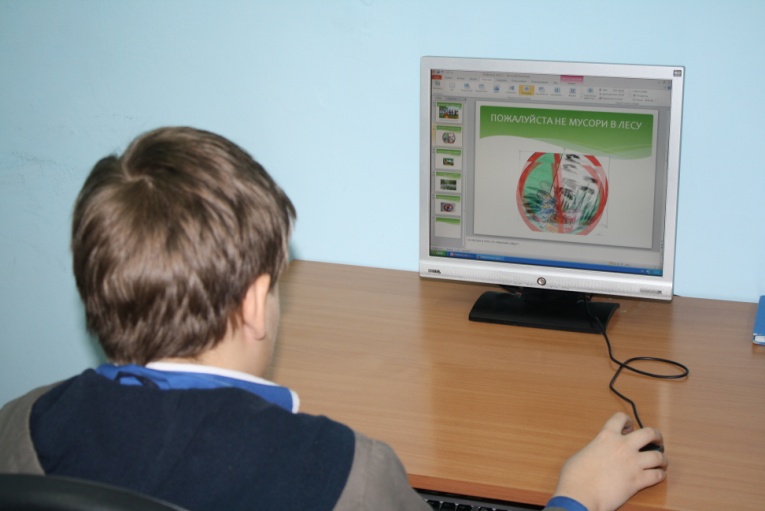 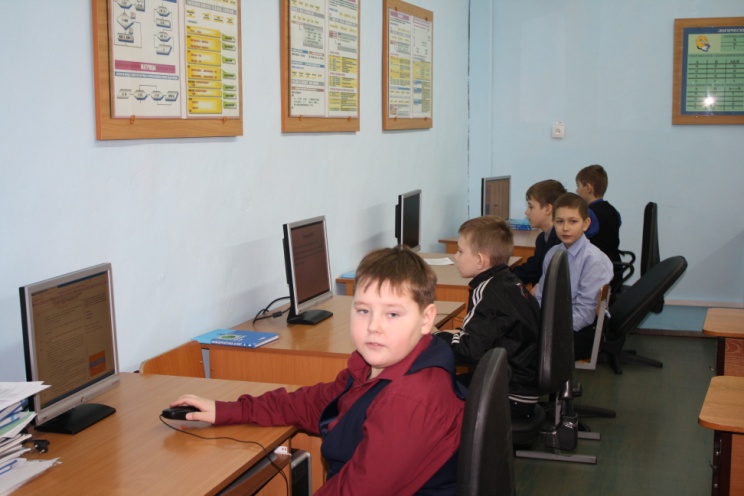 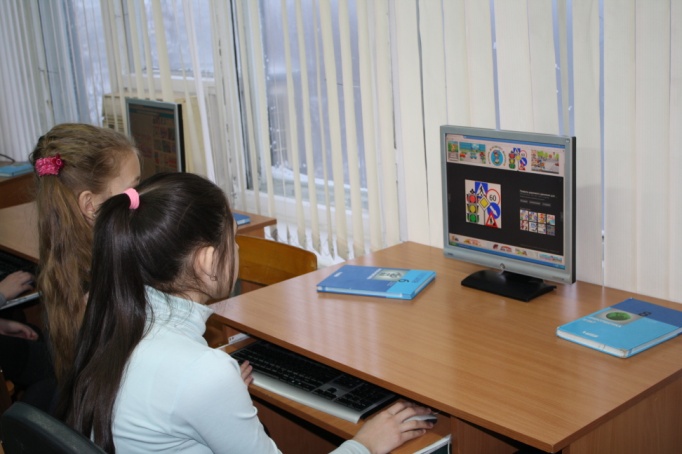 Название детского общественного объединения«Информационный дизайн событий»Руководитель детского общественного объединенияКроха Наталья ВладимировнаАбрамова Наталия Михайловна,Учителя информатикиСостав детского общественного объединенияУчащиеся 5-6 классовЭмблема 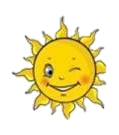 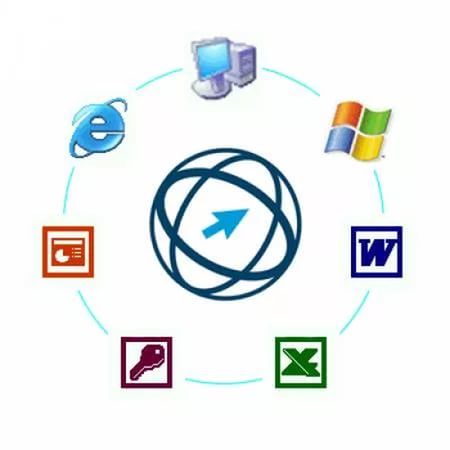 Структура объединенияВсе участники объединения равноправны. Стать участником объединения  может любой ученик МБОУ «СОШ № 50». Ученик имеет право добровольно вступить в объединение и свободно выйти из него.Миссия детского общественного объединенияРазвитие информационных и коммуникационных технологий (ИКТ), в системе непрерывного образования в условиях информатизации и массовой коммуникации современного общества. Сегодня человеческая деятельность в технологическом плане меняется очень быстро, на смену существующим технологиям и их конкретным техническим воплощениям быстро приходят новые, которые специалисту приходится осваивать заново.Краткое описание деятельности детского общественного объединения«Информационный дизайн событий» - детское общественное объединение для ребят, работающих с различными компьютерными программами. В их руках  дизайнерские проекты и презентации.  Кто как ни они могут направить информационные технологии в русло социально значимых дел. Разработать календари для ветеранов педагогического труда, придумать проект – дизайн общешкольного мероприятия, праздничной открытки к Дню учителя, Дню матери и новому году – все это интересные и полезные дела объединения.  Руководители детского объединения Наталья Владимировна Кроха и Наталья Михайловна Абрамова уверены, что вскоре это будут великие программисты, которые смогут применить свои способности в любой сфере деятельности.Общая фотография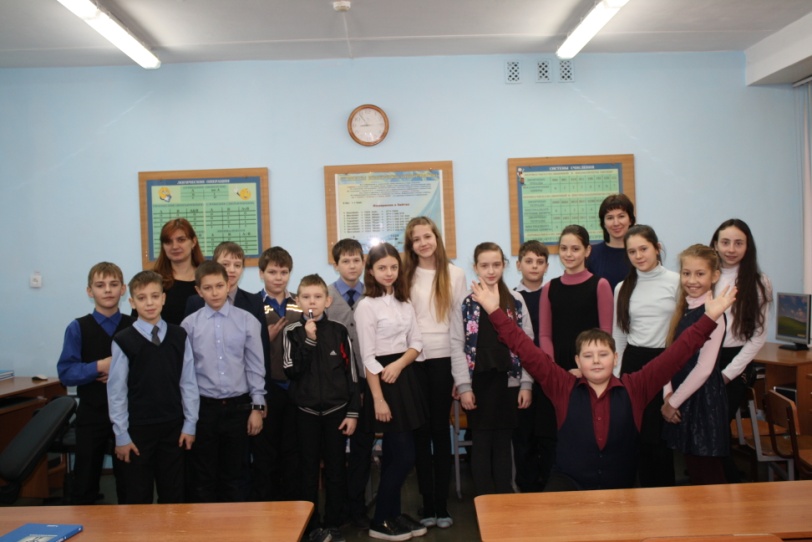 № п/пСодержание деятельностиСрокиОтветственныеОтчетностьОформление стенда гордость школыСентябрьАбрамова Н.М., Кроха Н.В., учителя информатикистендПодготовка презентации к кинематографическому фестивалюОктябрьАбрамова Н.М., Кроха Н.В., учителя информатикипрезентацияПодготовка презентации к Дню МатериНоябрьАбрамова Н.М., Кроха Н.В., учителя информатикипрезентацияПодготовка презентации к новогодним мероприятиямДекабрьАбрамова Н.М., Кроха Н.В., учителя информатикипрезентацияПодготовка презентации к мероприятию «Наша гордость»ЯнварьАбрамова Н.М., Кроха Н.В., учителя информатикипрезентацияСоздание видео презентации на 23 февраляФевральАбрамова Н.М., Кроха Н.В., учителя информатикипрезентацияПрезентация для начальной школы «Правила ПДД»МартАбрамова Н.М., Кроха Н.В., учителя информатикипрезентацияПодготовка к фестивалю внеурочной деятельностиАпрельАбрамова Н.М., Кроха Н.В., учителя информатикиномерСоздание видео презентации о выпускниках школыМайАбрамова Н.М., Кроха Н.В., учителя информатикипрезентация№ТемаСодержаниеФормы организации деятельностиВиды деятельностиЯ –  художникИнструктаж по ТБ. Обзор графических редакторов. Назначение и возможности программы Paint. Способы представления графической информации. Пиксель-арт.Создание растровой графики. Работа с примитивами. Создание анимаций в программе MS Word. Форматы графических файлов. Создание  графики с помощью программы MS Word.Фронтальная, индивидуальная, групповаянаходить стандартный графический редактор, запускать программу, открывать и сохранять файл в заданном формате,уметь устанавливать пиксельную сетку, создавать изображения попиксельно, «ремонтировать» изображения с помощью пиксель-артасоздавать слайд, вставлять фрагмент графического изображения на слайд, настраивать движение фрагментов на слайде, работать с фоном слайдауметь определять тип графического изображения по расширению имени файла, по внешнему виду изображения выбирать соответствующий редактор соответственно   к создаваемому изображениюиспользовать дополнительные возможности редактораЯ –  дизайнерДизайн книги. Искусство оформления книги. Внешнее оформление (суперобложка, обложка, титульный лист). Внутреннее оформление (иллюстрации, заставка, концовка, буквица). Русские народные сказки, оформленные Билибиным, В.Васнецовым и т.д.Дизайн афиши. Афиша – это объявление о спектакле, концерте, цирковом представлении, и т.п. Цветовое оформление шрифтовой композиции, образное решение букв отражают содержание и характер представления.Дизайн открытки. Открытки к различным праздникам: 8 Марта, Пасха, день рождения и др.Сказочная страна. Рассматривание видов городов разных стран и эпох. Фантазирование на тему сказочной страны.Дизайн аксессуаров. Знакомство с понятием «аксессуары», также с различными аксессуарами современными и других эпох.Дизайн художественных рамок. Назначение и виды художественных рамок. Сравнение готовых изделий в рамке и без нее. Рассматривание картин известных художников. Дизайн среды. Оформление пространства, развитие навыков владения элементами конструирования.Фронтальная, индивидуальная, групповаяВыполнение  макета книжки –малютки.Оформление готовых работ с помощью художественных рамок.Создание наброска броши, заколок, клипсов, украшение пуговицы.Разработка эскиза и выполнение афиши (пригласительного билета) циркового представления, кукольного спектакля или фильма – сказки.Оформление пространства, развитие навыков владения элементами конструирования.Создание мультфильмов и “живых” картинокОсновные функциональные возможности конструктора мультфильмов «Мульти-Пульти». Технология объединения результатов  с использованием основных этапов создания движущихся изображений на компьютере в конструкторе «Мульти- Пульти», с использованием  основных операций при создании изображений, операций с предметами и актерами, операций со звуком и музыкой, операций с текстом.Фронтальная, индивидуальная, групповаясоздавать мультфильмы;вводить рисунки в приложение и настраивать просмотр видеоизображения, сохранять проект как фильм, воспроизводить его;самостоятельности, инициативы и творческого подхода; умение работать индивидуально и в группе; самостоятельно и мотивированно организовывать свою познавательную деятельность (от постановки цели до получения и оценки результата);проектной деятельности, организации и проведении учебно-исследовательской работы;применять простейший графический редактор для создания и редактирования рисунков; созданию собственных произведений, в том числе с использованием мультимедийных технологий;применять текстовый редактор для набора, редактирования и форматирования простейших текстов;организации компьютерного рабочего места, соблюдение требований безопасности и гигиены в работе со средствами ИКТ.Создание проектов домов и квартирКомпьютерное проектирование. Примеры программ для проектирования зданий. Основные операции при проектировании зданий: обзор и осмотр проекта, создание стен, создание окон и дверей, установка сантехники и бытовой техники, размещение мебели, выбор цвета и вида поверхностей.Фронтальная, индивидуальная, групповаясоздавать мультфильмы;вводить рисунки в приложение и настраивать просмотр видеоизображения, сохранять проект как фильм, воспроизводить его;самостоятельности, инициативы и творческого подхода; умение работать индивидуально и в группе; самостоятельно и мотивированно организовывать свою познавательную деятельность (от постановки цели до получения и оценки результата);проектной деятельности, организации и проведении учебно-исследовательской работы;применять простейший графический редактор для создания и редактирования рисунков; созданию собственных произведений, в том числе с использованием мультимедийных технологий;применять текстовый редактор для набора, редактирования и форматирования простейших текстов;организации компьютерного рабочего места, соблюдение требований безопасности и гигиены в работе со средствами ИКТ.Создание текстовКомпьютерное письмо. Текстовый редактор. Правила клавиатурного письма. Основные операции при создании текстов на компьютере. Оформление текста. Создание бумажной записной книжки. Оформление и распечатка собственного текста.Фронтальная, индивидуальная, групповаясоздавать мультфильмы;вводить рисунки в приложение и настраивать просмотр видеоизображения, сохранять проект как фильм, воспроизводить его;самостоятельности, инициативы и творческого подхода; умение работать индивидуально и в группе; самостоятельно и мотивированно организовывать свою познавательную деятельность (от постановки цели до получения и оценки результата);проектной деятельности, организации и проведении учебно-исследовательской работы;применять простейший графический редактор для создания и редактирования рисунков; созданию собственных произведений, в том числе с использованием мультимедийных технологий;применять текстовый редактор для набора, редактирования и форматирования простейших текстов;организации компьютерного рабочего места, соблюдение требований безопасности и гигиены в работе со средствами ИКТ.Создание мультимедийных проектовМультимедийная презентация.  Создание мультимедийной презентации. Вставка музыки, анимации,  видео в презентации. Подготовка презентаций.Фронтальная, индивидуальная, групповаясоздавать мультфильмы;вводить рисунки в приложение и настраивать просмотр видеоизображения, сохранять проект как фильм, воспроизводить его;самостоятельности, инициативы и творческого подхода; умение работать индивидуально и в группе; самостоятельно и мотивированно организовывать свою познавательную деятельность (от постановки цели до получения и оценки результата);проектной деятельности, организации и проведении учебно-исследовательской работы;применять простейший графический редактор для создания и редактирования рисунков; созданию собственных произведений, в том числе с использованием мультимедийных технологий;применять текстовый редактор для набора, редактирования и форматирования простейших текстов;организации компьютерного рабочего места, соблюдение требований безопасности и гигиены в работе со средствами ИКТ.№ п/пТемаКоличество часовЯ - художник15Я - дизайнер19Создание мультфильмов и “живых” картинок6Создание проектов домов и квартир6Создание текстов10Создание мультимедийных проектов13Наименование объектов и средств материально-технического обеспеченияКоличествоИ - индивидульное-20-25 шт. Г-групповое – 3-5 шт. Д-демонстрационное – 1 шт.Программы Рабочая программа по внеурочной деятельности «Информационный дизайн событий» 5,6 класс ДМетодические пособия для учителяIntel. Обучение для будущего. Учебное пособие – 9-е изд., исправленное и дополненное- М.: Интернет- Университет Информационных Технологий.  .Босова Л.Л. Графический редактор Paint как инструмент развития логического мышления //  М.: ИКТ в образовании (приложение к Учительской газете). 2009. № 12.Горячев А.В. Конструктор мультфильмов «Мульти- Пульти»: справочник-практикум/А. В. Горячев, ЕМ. Островская. — М.: Баласс, 2007.Горячев А.В., Островская Е.М. Конструктор мультфильмов. Справочник-практикум для школьников – М.: Баласс, 2007.Информатика и ИКТ. Мой инструмент компьютер. Учебник для учащихся. Горячев А.В. – М.: Баласс, 2010.Санитарно-эпидемиологические требования к условиям и организации обучения в общеобразовательных учреждениях. Санитарно-эпидемиологические правила и нормативы СанПин .Электронное приложение к учебному пособию Intel. Обучение для будущего. .Как проектировать универсальные учебные действия. От действия к мысли. А.Г. Асмолова. -М.: «Просвещение», .ДКомпьютерные и информационно-коммуникационные средства обученияОперационная система Windows ХР. Текстовый редактор, растровый графические редактор. (Paint, программа для создания анимаций Мульти-Пульти) Программа разработки презентаций.http://multator.ru/draw/ - «Мультатор» - онлайн - конструктор мультфильмов. АниматронВидеоредактор Windows Movie MakerИТехнические средстваРабочее место учителя (стационарный компьютер, мышь, колонки). Рабочее место ученика (стационарный компьютер). Школьная локальная сеть. МультимедиапроекторЭкранИУчебно-практическое и учебно-лабораторное оборудованиеАудиторная доска с магнитной поверхностьюНецифровые инструменты для двухмерного и трёхмерного моделирования (бумага, краски и кисти, пластилин, различные мелкие объекты – шишки, катушки, пуговицы, кубики, конструктор LEGO и др.)ДИИнтернет ресурсыwww.klyaksa.netwww.metod-kopilka.ruwww.pedsovet.orgwww.uroki.netwww.intel.ru№ п/пТема Количество часовДата примернаяДата по фактуПримечаниеРаздел 1 «Я - художник» (15 часов)Раздел 1 «Я - художник» (15 часов)Раздел 1 «Я - художник» (15 часов)Раздел 1 «Я - художник» (15 часов)Раздел 1 «Я - художник» (15 часов)Раздел 1 «Я - художник» (15 часов)Введение.  Инструктаж по ТБ. Обзор графических редакторов16.096.09Назначение и возможности программы Раint113.0913.09 Способы представления графической информации. Пиксель-арт.120.0920.09Создание растровой графики. Работа с примитивами127.0927.09Создание анимации  в программе Аниматрон14.104.10 Форматы графических файлов.111.1011.10Создание графики с помощью программы Gimp.118.1018.10Создание графики с помощью программы MS Word.125.1025.10Творческий проект «Открытка маме»18.118.11Творческий проект «Открытка маме»115.1115.11Создание коллажей и открыток.122.1122.11Создание сложных открыток.129.1129.11Создание изображений в Photoshop. Ретуширование фотографий.106.1206.12Создание изображений в Photoshop. Коллаж.113.1213.12Творческий проект «Новогодняя открытка»/ «Календарь»120.1220.12Творческий проект «Новогодняя открытка»/ «Календарь»127.1227.12Раздел 2 «Я - дизайнер» (19 часов)Раздел 2 «Я - дизайнер» (19 часов)Раздел 2 «Я - дизайнер» (19 часов)Раздел 2 «Я - дизайнер» (19 часов)Раздел 2 «Я - дизайнер» (19 часов)Раздел 2 «Я - дизайнер» (19 часов)Дизайн книги.117.0117.01Искусство оформления книги. Внешнее оформление книги.124.0124.01Искусство оформления книги. Внутреннее оформление книги.131.0131.01Дизайн афиши. Разработка эскиза и выполнение афиши (пригласительного билета) циркового представления.17.02Цветовое оформление шрифтовой композиции, образное решение букв отражают содержание и характер представления.Дизайн афиши. Разработка эскиза и выполнение афиши (пригласительного билета)  кукольного спектакля или фильма – сказки.14.02Цветовое оформление шрифтовой композиции, образное решение букв отражают содержание и характер представления.Сказочная страна. Рассматривание видов городов разных стран и эпох.121.02Фантазирование на тему сказочной страны.Фантазирование на тему сказочной страны.128.02Изображение карты сказочной страны.Фантазирование на тему сказочной страны.17.03Изображение домов, улиц, жителей.Фантазирование на тему сказочной страны.114.03Дизайн аксессуаров. Знакомство с понятием «аксессуары», также с различными аксессуарами современными и других эпох.121.03Создание  наброска броши, заколок, клипсов, украшение пуговицы14.04Создание  наброска броши, заколок, клипсов, украшение пуговицы111.44Создание  наброска броши, заколок, клипсов, украшение пуговицы118.04Дизайн художественных рамок. Назначение и виды художественных рамок.125.04Дизайн художественных рамок. Сравнение готовых изделий в рамке и без нее. Рассматривание картин известных художников.12.05оформление готовых работ с помощью художественных рамок19.05Создание рамки для фотографий, картин.116.05Дизайн среды. Оформление пространства, развитие навыков владения элементами конструирования.123.05Заключительное занятие.30.05№ п/пТема Количество часовДата примернаяДата по фактуПримечаниеРаздел 1 «Создание мультфильмов и “живых” картинок» (6 часов)Раздел 1 «Создание мультфильмов и “живых” картинок» (6 часов)Раздел 1 «Создание мультфильмов и “живых” картинок» (6 часов)Раздел 1 «Создание мультфильмов и “живых” картинок» (6 часов)Раздел 1 «Создание мультфильмов и “живых” картинок» (6 часов)Раздел 1 «Создание мультфильмов и “живых” картинок» (6 часов)Знакомимся с программой Мульти-Пульти. Операции  с предметами и актерами12.092.09Основные функциональные возможности конструктора мультфильмов «Мульти-Пульти». Технология объединения результатов  с использованием основных этапов создания движущихся изображений на компьютере в конструкторе «Мульти- Пульти», с использованием  основных операций при создании изображений, операций с предметами и актерами, операций со звуком и музыкой, операций с текстом. Знакомимся с программой Мульти-Пульти. Операции  со звуком и музыкой19.099.09Основные функциональные возможности конструктора мультфильмов «Мульти-Пульти». Технология объединения результатов  с использованием основных этапов создания движущихся изображений на компьютере в конструкторе «Мульти- Пульти», с использованием  основных операций при создании изображений, операций с предметами и актерами, операций со звуком и музыкой, операций с текстом. Практическая работа «Создание мультфильма на свободную тему».116.0916.09Основные функциональные возможности конструктора мультфильмов «Мульти-Пульти». Технология объединения результатов  с использованием основных этапов создания движущихся изображений на компьютере в конструкторе «Мульти- Пульти», с использованием  основных операций при создании изображений, операций с предметами и актерами, операций со звуком и музыкой, операций с текстом. Практическая работа «Создание мультфильма на свободную тему».123.0923.09Основные функциональные возможности конструктора мультфильмов «Мульти-Пульти». Технология объединения результатов  с использованием основных этапов создания движущихся изображений на компьютере в конструкторе «Мульти- Пульти», с использованием  основных операций при создании изображений, операций с предметами и актерами, операций со звуком и музыкой, операций с текстом. Проект «Наша сказка».130.0930.09Основные функциональные возможности конструктора мультфильмов «Мульти-Пульти». Технология объединения результатов  с использованием основных этапов создания движущихся изображений на компьютере в конструкторе «Мульти- Пульти», с использованием  основных операций при создании изображений, операций с предметами и актерами, операций со звуком и музыкой, операций с текстом. Проект «Наша сказка».17.107.10Основные функциональные возможности конструктора мультфильмов «Мульти-Пульти». Технология объединения результатов  с использованием основных этапов создания движущихся изображений на компьютере в конструкторе «Мульти- Пульти», с использованием  основных операций при создании изображений, операций с предметами и актерами, операций со звуком и музыкой, операций с текстом. Раздел 2 «Создание проектов домов и квартир» (6 часов)Раздел 2 «Создание проектов домов и квартир» (6 часов)Раздел 2 «Создание проектов домов и квартир» (6 часов)Раздел 2 «Создание проектов домов и квартир» (6 часов)Раздел 2 «Создание проектов домов и квартир» (6 часов)Раздел 2 «Создание проектов домов и квартир» (6 часов)Проектирование. Компьютерное проектирование. 114.1014.10Интерьер. Дизайн. Архитектура.121.1021.10Примеры программ для проектирования зданий.128.1028.10Основные операции при проектировании зданий.111.1111.11Работа над созданием проекта  дома (или квартиры).118.1118.11Создание проекта кухни.125.1125.11Раздел 3 «Создание текстов» (10 часов)Раздел 3 «Создание текстов» (10 часов)Раздел 3 «Создание текстов» (10 часов)Раздел 3 «Создание текстов» (10 часов)Раздел 3 «Создание текстов» (10 часов)Раздел 3 «Создание текстов» (10 часов)Компьютерное письмо. Практическая работа «Клавиатурный тренажёр».12.122.12Текстовый редактор. Правила клавиатурного письма. Основные операции при создании текстов. 19.129.12Создание (беджа) проект «Моё имя».116.1216.12Создание бумажной записной книжки проект «Записная книжка».123.1223.12Проект «Мой лучший друг/Мой любимец». 113.0113.01Оформление и распечатка собственного текста с помощью стандартного текстового редактора120.0120.01Проект «Наши рецепты».127.0127.01Индивидуальный проект.13.023.02Индивидуальный проект.110.0210.02Индивидуальный проект.117.0217.02Раздел 2 «Создание мультимедийных проектов» (13 часов)Раздел 2 «Создание мультимедийных проектов» (13 часов)Раздел 2 «Создание мультимедийных проектов» (13 часов)Раздел 2 «Создание мультимедийных проектов» (13 часов)Раздел 2 «Создание мультимедийных проектов» (13 часов)Раздел 2 «Создание мультимедийных проектов» (13 часов)Мультимедийная презентация.  Создание мультимедийной презентации.124.0224.02Вставка музыки, анимации,  видео в презентации.13.033.03Вставка музыки, анимации,  видео в презентации.110.0310.03Создание мультимедийной презентации по теме «Моя семья»117.0317.03«Создаем мультимедийную презентацию по теме «Моя семья»124.0324.03Представление и защита проектов.7.047.04Создаем проект «Мой любимый праздник»114.0414.04Создаем проект «Мой любимый праздник»21.0421.04Представление и защита проектов.128.0428.04Создаем проект «Традиции моей семьи»15.055.05Создаем проект «Традиции моей семьи»112.0512.05Демонстрация созданных проектов.119.0519.05Конкурс ученических проектов.126.0526.05